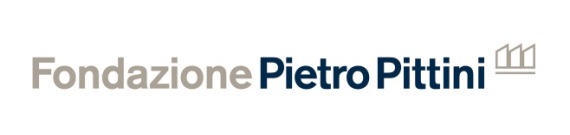 SCHEDA ISCRIZIONE PARTECIPANTI – per singolo gruppo-progetto(a cura dell’insegnante referente del gruppo di progetto)BANDO INTERNAZIONALIZZAZIONE – CONTRIBUTI PER SOGGIORNI STUDIOProgetto di facilitazione degli scambi estivi per studenti del FVGISTITUTO ____________________Tel. ____________________________Mail __________________________Dirigente_____________________ISTITUTO ____________________Tel. ____________________________Mail __________________________Dirigente_____________________ISTITUTO ____________________Tel. ____________________________Mail __________________________Dirigente_____________________CLASSESezione:n.° studenti:Preferenza linguistica in caso di successo nella graduatoria: inglese                tedescoDOCENTE COORDINATORENome:Cognome:Disciplina insegnata:mail:cellulare:STUDENTI1.Nome:Cognome:Data di nascita:mail:cellulare:2.Nome:Cognome:Data di nascita:mail:cellulare:3.Nome:Cognome:Data di nascita:mail:cellulare:4.Nome:Cognome:Data di nascita:mail:cellulare:5.Nome:Cognome:Data di nascita:mail:cellulare: